Lorne Street Parent Council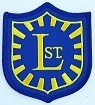 Meeting Minutes22/5/17Attendees:Linda Stewart, Sharon McAlistar, Eilidh McNaught, Alison Marshall, Debbie Broadley Alex Nicolson, Trish Walker, Treasurer’s UpdateA/c balance £1165.11. £194.35 required to pay half the cost of the primary 7 hoodies. Eilidh to be added to bank account for signing cheques. Secretary UpdateParent Council Insurance to cover events like the Fun Day has been set up for automatic renewal.Contacting Beemis to encourage better diversity of parental backgrounds on Parent Council discussed. Alex will investigate this. Parents’ NightOne late parents’ night and one earlier one split across two weeks. Report cards will be issued at parents’ night. Each child has been allocated a ten minute appointment. There will be a stand for Bellahouston Academy with the depute head available for questions. Scholastic Book Fair will be there too. ArdmayNine children from Lorne Street went and all seemed to enjoy the experience. Parents commented that the three night trip worked well – four nights too long. Cost of the trip discussed and it was suggested that payment cards are issued earlier for next year’s trip to allow more time to pay. Shared LearningStarts this week.Family Fun NightFamily Night planned for Friday of the week that the schools return. Initial idea was for new p1 parents and children but this will now be opened up to the whole school. The event will be promoted before the end of this term and tickets will be on sale before school finishes in June. It was suggested that children attending other nurseries be sent a letter of invitation for the event. Fun Day Face Painting – Ms Frew will be released to help and Lynn and Elise have also been asked.Inflatable bowl from Hollywood Bowl will be in the gym hall.Ice-cream and ice lollies to be sold on the day – Nursery, janitor and Cordia will be asked regarding storage. Sports Day timetable will be different from last year – actual sport events will run from 11am as Alex out of school till then. Different stalls discussed – school will provide hot dogs and issue a letter for donations for tombola and home baking.£1 Stall – Linda will spend £150 at cash and carry to stock this. A raffle (with fidget spinners as prizes) will be started in school before the fun day and drawn on the day. There will be £1 charge for entry to the fun day.Nursery will be asked to send a group of children over.New MembersPresentation delivered at new primary 1 transition day. A few parents expressed interest if the meeting was out with work time. Children on the Pupil Council will be more involved with promoting the work of the Parent Council to encourage more parents to join. Parent Council will have flyers on the fun day to encourage new members.Action ItemsComplete paperwork for Eilidh to be bank signatory.		Eilidh/DebbieContact Beemis for support for new members			AlexSend invite to other pre entrant nurseries for Aug fun Day	TrishStorage for ice lollies							AlexHot dogs for fun day							Alex£1 Stall items								LindaFidget Spinner Raffle							Parent CouncilParent Council Flyers for Fun Day					TrishNext Meeting TBC